OWAIS 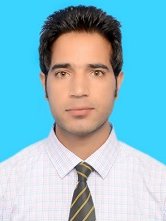 E-Mail:- owais-394033@2freemail.com Post Applied For       :          Civil EngineerOBJECTIVEA keen individual seeking a career, which will utilize my experience and academic background.My newrole should provide a significant scope for development of my skills, rewarding my application and contribution to the organization’s success.   PROFESSIONAL EXPERIENCE (INROADS AND BUILDINGS)DESIGNATION:-Site EngineerPERIOD :- July 2014 till nowResponsibility:-Execution of work, to ensure work is executed in accordance with the contract.Checking out Different building materials (sand, cement, aggregates etc) are of good quality.Laying out of Building plan.Maintenance and update of different problems civil engineering projects.Coordinate among all involved parties and become the main point of contact.Interaction with workers for better results.Study all technical drawings, documents and any revisions there on.Quality Control.Estimation and costing.Layout of Buildings and roads.ACHIEVEMENTSParticipated in Exhibition with a Model of Cable Stayed Bridge at Tech-Fest organized by JB Institute of Technology.Participated in the Concrete Mix Design Workshop organized On 08-05-2012 at J B Institute of Technology Dehradun by Ambuja Cement Pvt. Ltd.ACADEMICQUALIFICATION/ PROFESSIONAL QUALIFICATIONINTERNSHIP/ WORKSHOP/ SEMINARSProject:Potential Use of Plastic Waste in Flexible road pavements.Description: The use of  plastic  waste  in  road  construction  is very beneficial for bonding and also for water resistant roads  the life period of road is also increased and used in all weather conditions. We have conducted different tests on coated aggregates and the results coming out are very effective for strength as well as for durability considerations.Project:Effect of Fire on Reinforced Concrete Structures.Description:  The main purpose of this project is that we are conducted different tests on columns at different elevated temperatures after that the mechanical properties of concrete and steel are checked.Project:Estimation& Costing for a rural road construction project.Company Name:   PMGSY (JKRRDA) division Pulwama Jammu & Kashmir.Duration:   Six Weeks (19th of June 2013 – 29thofJuly 2013)Description: Preparation of detailed project report for the scheme after conducting both reconnaissancesurvey and the detailed survey using Auto Level. Assessment of structures, Rate Analysis and collection of hydraulic data.TECHNICAL SKILLSQuality Control, Total Station, Surveying                                                                            Software: MS-Office, AUTO-CADDSTRENGTHSFlexibility and adaptability.Ability and willingness to learn.Ability to plan in advance and execute the job at hand to perfection.Ability to work in and as a resourceful member of any team.Ability to assess any situation and think out a practical solution. Passion with Patience.PERSONAL DETAILSNationality			IndianDate of Birth			Ist  Nov. 1989 Languages Known		English. Hindi, Urdu, KashmiriAddress	AjasBandiporaDistrict                                  BandiporaState                                         Jammu and Kashmir (193502)Passport DetailsDate of issue:                           28/08/2015Date of expire:                            27/08/2025DECLARATIONI certify that all the information given above is true to the best of my knowledge.Date:Place: Owais StandardsBoard/UniversitySchool /CollegeSubjectsPercentageB.TechUttarakhand Technical UniversityJB Institute Of Technology DehradunCivil Engineering72.4DiplomaJKSBOTEKITE Polytechnic College RangrethBudgamCivil Engineering59.512thJKBOSEGHSS AjasBandiporaMedical + EvS50.6710thJKBOSEGHSS AjasBandiporaGeneral69.80